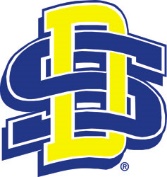 South Dakota State UniversityStudent Learning Outcomes ChecklistStudent learning outcomes (SLOs) statements clearly state the expected knowledge, skills, attitudes, competencies, and habits of mind that students are expected to acquire at an institution of higher education. (NILOA, 2011)Adapted from: Suskie (2009)National Institute for Learning Outcomes Assessment. (2011). Transparency Framework. Urbana, IL: University of Illinois and Indiana University, National Institute for Learning Outcomes Assessment (NILOA). Retrieved from: Learning Outcomes AssessmentUndergraduate program example:By the completion of the program (or experience):Undergraduate program example:By the completion of the program (or experience):Undergraduate program example:By the completion of the program (or experience):Students willapplyresearch methods in psychology, including research design, data analysis, and interpretation.Student focusedObservable action verbsLearning StatementUndergraduate program example:By the completion of the program (or experience):Undergraduate program example:By the completion of the program (or experience):Undergraduate program example:By the completion of the program (or experience):Students willexpresspersonal beliefs with civility and respect.Student focusedObservable action verbsLearning StatementTermYes/NoSLOs are specific to the program or unitSLOs use action verbs SLOs are measurable SLOs are connected to the mission of the program or unitSLOs maps to learning processes, curriculum, and co-curriculumSLOs are student focusedSLOs are understood by faculty, staff, and studentsSLOs are prominently posted on program or units websiteSLOs were reviewed and approved by faculty and staff within program or unit Optional: SLOs incorporates or adapts professional organizations’ and/or accreditation outcomes statements